АМАНАКСКИЕ                                             Распространяется    бесплатноВЕСТИ 27 марта  2023г                                                                                                                                                              № 14 (584) ОФИЦИАЛЬНОИнформационный вестник Собрания представителей сельского поселения Старый Аманак муниципального района Похвистневский Самарской области               С О Б Р А Н И Е    П Р Е Д С Т А В И Т Е Л Е Й    СЕЛЬСКОГО ПОСЕЛЕНИЯ                 Старый АманакМУНИЦИПАЛЬНОГО РАЙОНА         ПОХВИСТНЕВСКИЙ      САМАРСКОЙ ОБЛАСТИ            четвертого созыва            Р Е Ш Е Н И Е           23.03.2023г.№ 93"Об утверждении местных нормативов градостроительного проектирования сельского поселения Старый Аманак муниципального района Похвистневский Самарской области"В соответствии с положениями частей 29.2, 29.4 Градостроительного кодекса Российской Федерации, Федеральным законом Российской Федерации от 06.10.2003 № 131-ФЗ «Об общих принципах организации местного самоуправления в Российской Федерации», Законом Самарской области от 12.06.2006 № 90-ГД «О градостроительной деятельности на территории Самарской области», Уставом сельского поселения Старый Аманак муниципального района Похвистневский Самарской области, Собрание представителей сельского поселения Старый Аманак муниципального района Похвистневский Самарской областиРЕШИЛО:  1. Утвердить прилагаемые Местные нормативы градостроительного проектирования сельского поселения Старый Аманак муниципального района Похвистневский Самарской области.2. Решение Собрания представителей сельского поселения Старый Аманак муниципального района Похвистневский Самарской области от 19.01.2018 № 76 «Об утверждении местных нормативов градостроительного проектирования муниципального района Похвистневски Самарской области» признать утратившим силу.3. Опубликовать настоящее Решение в газете «Аманакские вести» и разместить на официальном сайте Администрации сельского поселения Старый Аманак  в сети Интернет.  4. Настоящее Решение вступает в силу со дня его официального опубликования.Председатель Собрания представителей района						                   Е.П.ХудановГлава сельского поселенияСтарый Аманак                                                                                Т.А.ЕфремоваПриложение к Решению Собрания представителей сельского поселения Старый Аманак муниципального района Похвистневский Самарской областиот «___» ________________  № ______Местные нормативы градостроительного проектирования сельского поселения Старый Аманакмуниципального района Похвистневский Самарской области1. Общие положения     1.1. Настоящие местные нормативы градостроительного проектирования сельского поселения Старый Аманак муниципального района Похвистневский Самарской области (далее также – местные нормативы) разработаны в соответствии с положениями статей 29.1, 29.2, 29.4 Градостроительного кодекса Российской Федерации, Законом Самарской области от 12 июля 2006 года № 90-ГД «О градостроительной деятельности на территории Самарской области», приказом министерства строительства Самарской области от 24.12.2014 N 526-п «Об утверждении региональных нормативов градостроительного проектирования Самарской области» и устанавливают:совокупность расчетных показателей минимально допустимого уровня обеспеченности объектами местного значения сельского поселения Старый Аманак муниципального района и расчетных показателей максимально допустимого уровня территориальной доступности таких объектов для населения сельского поселения Старый Аманак муниципального района Похвистневский Самарской области.     1.2. Настоящие местные нормативы включают в себя:- основную часть (расчетные показатели, указанные в абзаце втором пункта 1.1 местных нормативов);- материалы по обоснованию расчетных показателей, содержащихся в основной части местных нормативов;- правила и область применения расчетных показателей, содержащихся в основной части местных нормативов.2. Основная часть. Расчетные показатели минимально допустимого уровня обеспеченности объектами местного значения сельского поселения Старый Аманак муниципального района Похвистневский Самарской области и предельные значения расчетных показателей максимально допустимого уровня территориальной доступности таких объектов для населения сельского поселения Старый Аманак муниципального района Похвистневский Самарской областиТаблица 13. Обоснование расчетных показателей, содержащихся в основной части местных нормативовРасчетные показатели минимально допустимого уровня обеспеченности объектами местного значения, содержащиеся в основной части настоящих нормативов, приняты равными предельным значениям расчетных показателей минимально допустимого уровня обеспеченности объектами местного значения, установленным региональными нормативами градостроительного проектирования Самарской области.Расчетные показатели максимально допустимого уровня доступности объектов местного значения, содержащиеся в основной части настоящих нормативов, приняты равными предельным значениям расчетных показателей максимально допустимого уровня доступности объектов местного значения, установленным региональными нормативами градостроительного проектирования Самарской области.4. Правила и область применения 
расчетных показателей, содержащихся в основной части 
местных нормативов градостроительного проектирования сельского поселения Старый Аманак муниципального района Похвистневский Самарской области1.   Расчетные показатели минимально допустимого уровня обеспеченности объектами местного значения сельского поселения Старый Аманак муниципального района  Похвистневский Самарской области и расчетные показатели максимально допустимого уровня территориальной доступности таких объектов для населения сельского поселения Старый Аманак муниципального района Похвистневский Самарской области, установленные в местных нормативах градостроительного проектирования сельского поселения Старый Аманак муниципального района Похвистневский Самарской области (далее также – местные нормативы) применяются при подготовке:1)   схемы территориального планирования сельского поселения Старый Аманак муниципального района Похвистневский Самарской области;2)   генеральных планов сельского поселения Старый Аманак муниципального района Похвистневский Самарской области; 3)   документации по планировке территории.2. Области применения конкретных расчетных показателей, указанных в разделе 2 настоящих местных нормативов, приведены в таблице.Таблица 2Области применения расчетных показателей, 
установленных местными нормативами градостроительного проектирования сельского поселения Старый Аманак муниципального района Похвистневский Самарской области, для объектов местного значенияПринятые сокращения:МНГП м.р. –нормативы градостроительного проектирования сельского поселения Старый Аманак муниципального района Похвистневский Самарской областиМНГП с.п. –нормативы градостроительного проектирования сельского поселения Старый Аманак муниципального района Похвистневский Самарской областиСТП м.р. – схема территориального планирования сельского поселения Старый Аманак муниципального района Похвистневский Самарской областиГП с.п. – генеральный план сельского поселения муниципального района Похвистневский Самарской областиДПТ– документация по планировке территории В Самарской области полицейские и общественники провели мероприятия по профилактике мошенничестваСотрудники полиции на постоянной основе проводят профилактические мероприятия, направленные на профилактику мошенничества и повышение правовой грамотности населения.В рамках акции «Школа безопасности для пенсионеров» сотрудники МО МВД России Похвистневский совместно с председателем Общественного совета при территориальном ОВД Татьяной Вобликовой провели урок безопасности среди работников «Центра социального обслуживания населения Северо-Восточного округа».Полицейские отметили, что большинство мошенничеств происходит через открытый доступ к личному кабинету, используемого банка. Акцентировали внимание присутствующих на необходимость быть бдительными – не отвечать на незнакомые номера и сообщения, не разглашать и не вносить данные банковских карт в приложения и не проверенные Интернет сайты.В завершение профилактической беседы организаторы мероприятия раздали участникам памятки с простыми советами о том, как защититься от киберпреступлений, и алгоритмом, куда обратиться, если вы пострадали от рук злоумышленников.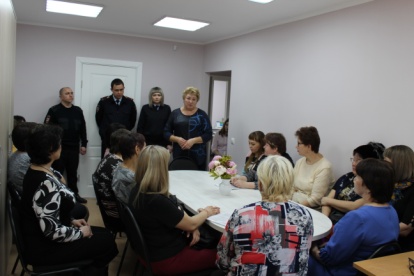 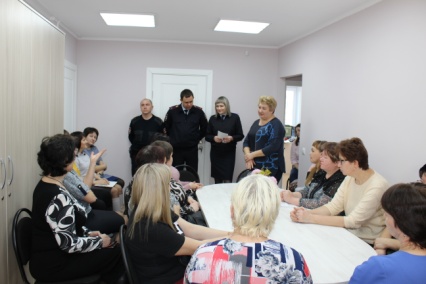 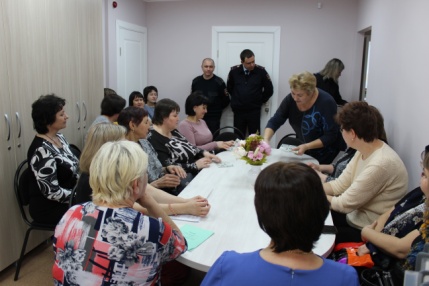 В Самарской области полицейские и общественники провели увлекательные уроки по ПДДИнспектор по пропаганде БДД отделения Госавтоинспекции МО МВД России «Похвистневский» лейтенант полиции Евгения Ромаданова совместно с председателем Общественного совета при территориальном отделе внутренних дел Татьяной Вобликовой провели беседу с воспитанниками детского сада «Планета детства» города Похвистнево в центральной городской библиотеке.

          В ходе мероприятия дошколята узнали, что означают три сигнала светофора, приняли участие в конкурсах "Передай жезл", "Счастливый случай", "Этот мир состоит из пешеходов", посмотрели обучающий мультфильм по Правилам дорожного движения. Затем ребята ознакомились с книгами по ПДД.

         Татьяна Вобликова рассказала юным участникам дорожного движения о социальном раунде «Маленький пассажир – большая ответственность!» и разъяснила юным участникам дорожного движения о предназначении детских удерживающих устройств и ремней безопасности, которые в обязательном порядке при перевозке детей должны использоваться в салоне каждого автомобиля.

          На протяжении всего мероприятия царила дружеская атмосфера, дети активно участвовали в обсуждении, задавали интересующие вопросы.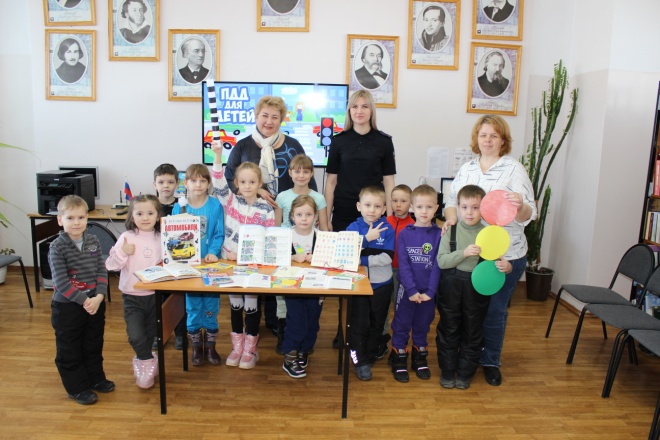 ПАМЯТКА НАСЕЛЕНИЮ О МЕРАХ ПРОТИВОПОЖАРНОЙ БЕЗОПАСНОСТИ В ПЕРИОД ДЕЙСТВИЯ ОСОБОГО ПРОТИВОПОЖАРНОГО РЕЖИМАВ соответствии со статьей 30 Федерального закона «О пожарной безопасности», статьей                        12 Закона Самарской области «О пожарной безопасности» в целях обеспечения пожарной безопасности в лесах на территории Самарской области Правительство Самарской области с 1 по 20 апреля устанавливается особый противопожарный режим.Особый противопожарный режим - это дополнительные требования пожарной безопасности, устанавливаемые органами государственной власти или органами местного самоуправления в случае повышения пожарной опасности на соответствующих территориях.На период действия особого противопожарного режима на соответствующих территориях нормативными правовыми актами Российской Федерации, нормативными правовыми актами субъектов Российской Федерации и муниципальными правовыми актами по пожарной безопасности устанавливаются дополнительные требования пожарной безопасности, в том числе предусматривающие привлечение населения для локализации пожаров вне границ населенных пунктов, запрет на посещение гражданами лесов, принятие дополнительных мер, препятствующих распространению лесных и иных пожаров вне границ населенных пунктов на земли населенных пунктов (увеличение противопожарных разрывов по границам населенных пунктов, создание противопожарных минерализованных полос и подобные меры).В период действия особого противопожарного режима:- устанавливается запрет на посещение гражданами лесов;- временно приостанавливается использование мангалов и иных приспособлений для тепловой обработки пищи с помощью открытого огня (за исключением случаев предусмотренных приложением № 4 Правил противопожарного режима в Российской Федерации, утвержденных постановлением Правительства РФ от 16.09.2020 № 1479 «Об утверждении Правил противопожарного режима в Российской Федерации»);- устанавливается запрет на разведение костров, а также сжигание мусора, травы, листвы и иных отходов, на придомовых территориях частных жилых домов, на территориях садоводческих и огороднических товариществ;-  вводится запрет на выжигание сухой растительности на земельных участках населенных пунктов, землях промышленности, энергетики, транспорта, связи, радиовещания, телевидения, информатики, землях для обеспечения космической деятельности, землях обороны, безопасности и землях иного специального назначения, а также на неиспользуемых землях сельскохозяйственного назначения.Правил противопожарного режима в Российской Федерации, утвержденных постановлением Правительства РФ от 16.09.2020 № 1479 «Об утверждении Правил противопожарного режима в Российской Федерации» устанавливаются требования по содержанию территории, а именно:п. 67. Правообладатели земельных участков (собственники земельных участков, землепользователи, землевладельцы и арендаторы земельных участков), расположенных в границах населенных пунктов и на территориях общего пользования вне границ населенных пунктов, и правообладатели территорий ведения гражданами садоводства или огородничества для собственных нужд (далее - территории садоводства или огородничества) обязаны производить своевременную уборку мусора, сухой растительности и покос травы.п. 70. В период со дня схода снежного покрова до установления устойчивой дождливой осенней погоды или образования снежного покрова органы государственной власти, органы местного самоуправления, учреждения, организации, иные юридические лица независимо от их организационно-правовых форм и форм собственности, крестьянские (фермерские) хозяйства, общественные объединения, индивидуальные предприниматели, должностные лица, граждане Российской Федерации, иностранные граждане, лица без гражданства, владеющие, пользующиеся и (или) распоряжающиеся территорией, прилегающей к лесу, обеспечивают ее очистку от сухой травянистой растительности, пожнивных остатков, валежника, порубочных остатков, мусора и других горючих материалов на полосе шириной не менее 10 метров от леса либо отделяют лес противопожарной минерализованной полосой шириной не менее 1,4 метра или иным противопожарным барьером.п. 186. Правообладатели земельных участков (собственники земельных участков, землепользователи, землевладельцы и арендаторы земельных участков) сельскохозяйственного назначения должны принимать меры по защите сельскохозяйственных угодий от зарастания сорной растительностью и своевременному проведению сенокошения на сенокосах.Хотелось бы напомнить всем горожанам и сельчанам, что при не соблюдении правил пожарной безопасности в условиях особого противопожарного режима, лица, виновные в совершении административного правонарушения, будут привлекаться к административной ответственности.В соответствии со статьей 20.4. Кодекса Российской Федерации об административных правонарушениях:предусмотренный частью 2 статьи 20.4 административный штраф составляет:на граждан от 10000 до 20000 руб.;на должностных лиц от 30000 до 60000 руб.;на лиц, осуществляющих предпринимательскую деятельность без образования юридического лица от 60000 до 80000 руб.;на юридических лиц от 400000 до 800000 руб.При этом за нарушение требований пожарной безопасности, существует и уголовная ответственность, в соответствии с уголовным кодексом Российской Федерации.Пожар – не стихия, а следствие беспечности людей!  При возникновении чрезвычайных ситуаций необходимо звонить по единому телефону пожарной службы «101», «01»(все операторы сотовой связи)В связи с этим Отдел надзорной деятельности и профилактической работы по г.о. Похвистнево, м.р. Похвистневский и Камышлинский управления надзорной деятельности и профилактической работы Главного управления МЧС России по Самарской области призывает жителей города и сельских поселений отказаться от практики преднамеренного выжигания сухой травы и добиваться максимально возможного сокращения травяных палов, происходящих вследствие неосторожного обращения с огнем и злого умысла.№ п/пНаименование вида объекта местного значенияПредельные значения расчетных показателей минимально допустимого уровня обеспеченностиПредельные значения расчетных показателей минимально допустимого уровня обеспеченностиПредельные значения расчетных показателей минимально допустимого уровня обеспеченностиПредельные значения расчетных показателей минимально допустимого уровня обеспеченностиПредельные значения расчетных показателей минимально допустимого уровня обеспеченностиПредельные значения расчетных показателей минимально допустимого уровня обеспеченностиПредельные значения расчетных показателей минимально допустимого уровня обеспеченностиПредельные значения расчетных показателей минимально допустимого уровня обеспеченностиПредельные значения расчетных показателей минимально допустимого уровня обеспеченностиПредельные значения расчетных показателей минимально допустимого уровня обеспеченностиПредельные значения расчетных показателей максимально допустимого уровня территориальной доступностиПредельные значения расчетных показателей максимально допустимого уровня территориальной доступностиПредельные значения расчетных показателей максимально допустимого уровня территориальной доступности№ п/пНаименование вида объекта местного значенияединица измерениязначение показателязначение показателязначение показателязначение показателязначение показателязначение показателязначение показателязначение показателязначение показателявид доступности, единица измерениязначение показателязначение показателяОбъекты в области образованияОбъекты в области образованияОбъекты в области образованияОбъекты в области образованияОбъекты в области образованияОбъекты в области образованияОбъекты в области образованияОбъекты в области образованияОбъекты в области образованияОбъекты в области образованияОбъекты в области образованияОбъекты в области образованияОбъекты в области образованияОбъекты в области образованияОбъекты в области образованияОбщеобразовательные организацииколичество учащихся на 1 тысячу человек110110110110110110110110110пешеходная доступность, метрыв сельских населенных пунктах:в сельских населенных пунктах:Общеобразовательные организацииколичество учащихся на 1 тысячу человек110110110110110110110110110пешеходная доступность, метрыдля учащихся I ступени обучениядля учащихся II и III ступени обученияОбщеобразовательные организацииколичество учащихся на 1 тысячу человек110110110110110110110110110пешеходная доступность, метры1 0001 000Общеобразовательные организацииколичество учащихся на 1 тысячу человек110110110110110110110110110транспортная доступность, минутыОбщеобразовательные организацииколичество учащихся на 1 тысячу человек110110110110110110110110110транспортная доступность, минутыдля учащихся I ступени обучениядля учащихся II и III ступени обученияОбщеобразовательные организацииколичество учащихся на 1 тысячу человек110110110110110110110110110транспортная доступность, минуты1530Общеобразовательные организацииколичество учащихся на 1 тысячу человек110110110110110110110110110транспортная доступность, минутыв сельских населенных пунктах*:в сельских населенных пунктах*:Общеобразовательные организацииколичество учащихся на 1 тысячу человек110110110110110110110110110транспортная доступность, минутыдля учащихся I ступени обучениядля учащихся II и III ступени обученияОбщеобразовательные организацииколичество учащихся на 1 тысячу человек110110110110110110110110110транспортная доступность, минуты1515Общеобразовательные организацииколичество учащихся на 1 тысячу человек110110110110110110110110110Примечания:* Транспортному обслуживанию подлежат учащиеся общеобразовательных организаций, расположенных в сельских населенных пунктах, проживающие на расстоянии свыше 1 км от учреждения. Подвоз учащихся осуществляется на транспорте, предназначенном для перевозки детей. Предельный пешеходный подход учащихся к месту сбора на остановке должен быть не более 500 м.** Транспортная доступность учащихся II и III ступени обучения не должна превышать 15 км.Примечания:* Транспортному обслуживанию подлежат учащиеся общеобразовательных организаций, расположенных в сельских населенных пунктах, проживающие на расстоянии свыше 1 км от учреждения. Подвоз учащихся осуществляется на транспорте, предназначенном для перевозки детей. Предельный пешеходный подход учащихся к месту сбора на остановке должен быть не более 500 м.** Транспортная доступность учащихся II и III ступени обучения не должна превышать 15 км.Примечания:* Транспортному обслуживанию подлежат учащиеся общеобразовательных организаций, расположенных в сельских населенных пунктах, проживающие на расстоянии свыше 1 км от учреждения. Подвоз учащихся осуществляется на транспорте, предназначенном для перевозки детей. Предельный пешеходный подход учащихся к месту сбора на остановке должен быть не более 500 м.** Транспортная доступность учащихся II и III ступени обучения не должна превышать 15 км.2.Дошкольные образовательные организацииколичество мест на 1 тысячу человек555555555555555555пешеходная доступность, метрыв сельских населенных пунктах5003.Организации дополнительного образования детейколичество мест на 1 тысячу человек454545454545454545транспортная доступность, минутыДля административного центра203.Организации дополнительного образования детейколичество мест на 1 тысячу человек454545454545454545транспортная доступность, минутыв иных населенных пунктов не устанавливаетсяОбъекты в области физической культуры и массового спортаОбъекты в области физической культуры и массового спортаОбъекты в области физической культуры и массового спортаОбъекты в области физической культуры и массового спортаОбъекты в области физической культуры и массового спортаОбъекты в области физической культуры и массового спортаОбъекты в области физической культуры и массового спортаОбъекты в области физической культуры и массового спортаОбъекты в области физической культуры и массового спортаОбъекты в области физической культуры и массового спортаОбъекты в области физической культуры и массового спортаОбъекты в области физической культуры и массового спортаОбъекты в области физической культуры и массового спортаОбъекты в области физической культуры и массового спортаОбъекты в области физической культуры и массового спорта4.Спортивные сооружения, предназначенные для организации и проведения официальных физкультурно-оздоровительных и спортивных мероприятий муниципального районаколичество объектов на сельское поселение Старый Аманак муниципальный район111111111-не устанавливаетсяне устанавливается5.Физкультурно-спортивные залыквадратные метры общей площади пола на 1 тысячу человек350350350350350350350350350транспортная доступность, минуты20206.Плавательные бассейныквадратные метры зеркала воды на 1 тысячу человек757575757575757575транспортная доступность, минутыДля административного центра206.Плавательные бассейныквадратные метры зеркала воды на 1 тысячу человек757575757575757575транспортная доступность, минутыв иных населенных пунктах не устанавливается7.Плоскостные физкультурно-спортивные сооруженияквадратные метры на 1 тысячу человек200020002000200020002000200020002000пешеходная доступность, метры1 0001 000Объекты в области библиотечного обслуживанияОбъекты в области библиотечного обслуживанияОбъекты в области библиотечного обслуживанияОбъекты в области библиотечного обслуживанияОбъекты в области библиотечного обслуживанияОбъекты в области библиотечного обслуживанияОбъекты в области библиотечного обслуживанияОбъекты в области библиотечного обслуживанияОбъекты в области библиотечного обслуживанияОбъекты в области библиотечного обслуживанияОбъекты в области библиотечного обслуживанияОбъекты в области библиотечного обслуживанияОбъекты в области библиотечного обслуживанияОбъекты в области библиотечного обслуживанияОбъекты в области библиотечного обслуживания8.Библиотеки сельского поселения Старый Аманак муниципального районаколичество объектов  на сельское поселение Старый Аманак муниципального районамежпоселенческие библиотекимежпоселенческие библиотекимежпоселенческие библиотекимежпоселенческие библиотекимежпоселенческие библиотекимежпоселенческие библиотеки111-не устанавливаетсяне устанавливается8.юношеские библиотекиюношеские библиотекиюношеские библиотекиюношеские библиотекиюношеские библиотекиюношеские библиотеки1118.детские библиотекидетские библиотекидетские библиотекидетские библиотекидетские библиотекидетские библиотеки111количество единиц хранения, количество читательских мест на 1 тысячу человекпри населении, тысяч человекколичество единиц хранения в тысячахколичество единиц хранения в тысячахколичество единиц хранения в тысячахколичество единиц хранения в тысячахколичество единиц хранения в тысячахколичество читательских местколичество читательских местколичество читательских месттранспортная доступность, минуты2020количество единиц хранения, количество читательских мест на 1 тысячу человексвыше 5044444222транспортная доступность, минуты2020количество единиц хранения, количество читательских мест на 1 тысячу человексвыше 10 до 504-4,54-4,54-4,54-4,54-4,52-32-32-3транспортная доступность, минуты20209.Общедоступные библиотеки сельских поселений (сельские массовые библиотеки)количество объектовв населенных пунктах, являющихся административными центрами сельских поселений, с числом жителей свыше 1 тысячи человекв населенных пунктах, являющихся административными центрами сельских поселений, с числом жителей свыше 1 тысячи человекв населенных пунктах, являющихся административными центрами сельских поселений, с числом жителей свыше 1 тысячи человекв населенных пунктах, являющихся административными центрами сельских поселений, с числом жителей свыше 1 тысячи человекв населенных пунктах, являющихся административными центрами сельских поселений, с числом жителей свыше 1 тысячи человекв населенных пунктах, являющихся административными центрами сельских поселений, с числом жителей свыше 1 тысячи человек1 на каждую 1 тысячу населения1 на каждую 1 тысячу населения1 на каждую 1 тысячу населениятранспортная доступность, минуты30309.Общедоступные библиотеки сельских поселений (сельские массовые библиотеки)количество объектовв населенных пунктах, являющихся административными центрами сельских поселений, с числом жителей от 500 человек до 1 тысячи человекв населенных пунктах, являющихся административными центрами сельских поселений, с числом жителей от 500 человек до 1 тысячи человекв населенных пунктах, являющихся административными центрами сельских поселений, с числом жителей от 500 человек до 1 тысячи человекв населенных пунктах, являющихся административными центрами сельских поселений, с числом жителей от 500 человек до 1 тысячи человекв населенных пунктах, являющихся административными центрами сельских поселений, с числом жителей от 500 человек до 1 тысячи человекв населенных пунктах, являющихся административными центрами сельских поселений, с числом жителей от 500 человек до 1 тысячи человек1 с филиалом в данном населенном пункте1 с филиалом в данном населенном пункте1 с филиалом в данном населенном пунктетранспортная доступность, минуты30309.Общедоступные библиотеки сельских поселений (сельские массовые библиотеки)количество объектовв населенных пунктах, являющихся административными центрами сельских поселений, с числом жителей до 500 человекв населенных пунктах, являющихся административными центрами сельских поселений, с числом жителей до 500 человекв населенных пунктах, являющихся административными центрами сельских поселений, с числом жителей до 500 человекв населенных пунктах, являющихся административными центрами сельских поселений, с числом жителей до 500 человекв населенных пунктах, являющихся административными центрами сельских поселений, с числом жителей до 500 человекв населенных пунктах, являющихся административными центрами сельских поселений, с числом жителей до 500 человек111транспортная доступность, минуты30309.Общедоступные библиотеки сельских поселений (сельские массовые библиотеки)количество объектовв населенных пунктах сельских поселений с числом жителей более 500 человек, расположенных на расстоянии более 5 км от административного центра поселенияв населенных пунктах сельских поселений с числом жителей более 500 человек, расположенных на расстоянии более 5 км от административного центра поселенияв населенных пунктах сельских поселений с числом жителей более 500 человек, расположенных на расстоянии более 5 км от административного центра поселенияв населенных пунктах сельских поселений с числом жителей более 500 человек, расположенных на расстоянии более 5 км от административного центра поселенияв населенных пунктах сельских поселений с числом жителей более 500 человек, расположенных на расстоянии более 5 км от административного центра поселенияв населенных пунктах сельских поселений с числом жителей более 500 человек, расположенных на расстоянии более 5 км от административного центра поселения1 филиал1 филиал1 филиалтранспортная доступность, минуты30309.Общедоступные библиотеки сельских поселений (сельские массовые библиотеки)количество объектовв населенных пунктах сельских поселений с числом жителей до 500 человек, расположенных на расстоянии до 5 км от административного центра поселенияв населенных пунктах сельских поселений с числом жителей до 500 человек, расположенных на расстоянии до 5 км от административного центра поселенияв населенных пунктах сельских поселений с числом жителей до 500 человек, расположенных на расстоянии до 5 км от административного центра поселенияв населенных пунктах сельских поселений с числом жителей до 500 человек, расположенных на расстоянии до 5 км от административного центра поселенияв населенных пунктах сельских поселений с числом жителей до 500 человек, расположенных на расстоянии до 5 км от административного центра поселенияв населенных пунктах сельских поселений с числом жителей до 500 человек, расположенных на расстоянии до 5 км от административного центра поселения1 отдел внестационарного обслуживания1 отдел внестационарного обслуживания1 отдел внестационарного обслуживаниятранспортная доступность, минуты30309.Общедоступные библиотеки сельских поселений (сельские массовые библиотеки)количество единиц хранения, количество читательских мест на 1 тысячу человекпри населении, тысяч человекколичество единиц хранения в тысячахколичество единиц хранения в тысячахколичество единиц хранения в тысячахколичество единиц хранения в тысячахколичество единиц хранения в тысячахколичество читательских местколичество читательских местколичество читательских месттранспортная доступность, минуты30309.Общедоступные библиотеки сельских поселений (сельские массовые библиотеки)количество единиц хранения, количество читательских мест на 1 тысячу человексвыше 1 до 26-7,56-7,56-7,56-7,56-7,55-65-65-6транспортная доступность, минуты30309.Общедоступные библиотеки сельских поселений (сельские массовые библиотеки)количество единиц хранения, количество читательских мест на 1 тысячу человексвыше 2 до 55-65-65-65-65-64-54-54-5транспортная доступность, минуты30309.Общедоступные библиотеки сельских поселений (сельские массовые библиотеки)количество единиц хранения, количество читательских мест на 1 тысячу человексвыше 5 до 104,5-54,5-54,5-54,5-54,5-53-43-43-4транспортная доступность, минуты30309.Общедоступные библиотеки сельских поселений (сельские массовые библиотеки)количество единиц хранения, количество читательских мест на 1 тысячу человекПримечания:1. Дополнительно в центральной библиотеке сельского поселения на 1 тысячу человек: 4,5-5 тысячи единиц хранения, 3-4 читательских места.Примечания:1. Дополнительно в центральной библиотеке сельского поселения на 1 тысячу человек: 4,5-5 тысячи единиц хранения, 3-4 читательских места.Примечания:1. Дополнительно в центральной библиотеке сельского поселения на 1 тысячу человек: 4,5-5 тысячи единиц хранения, 3-4 читательских места.Примечания:1. Дополнительно в центральной библиотеке сельского поселения на 1 тысячу человек: 4,5-5 тысячи единиц хранения, 3-4 читательских места.Примечания:1. Дополнительно в центральной библиотеке сельского поселения на 1 тысячу человек: 4,5-5 тысячи единиц хранения, 3-4 читательских места.Примечания:1. Дополнительно в центральной библиотеке сельского поселения на 1 тысячу человек: 4,5-5 тысячи единиц хранения, 3-4 читательских места.Примечания:1. Дополнительно в центральной библиотеке сельского поселения на 1 тысячу человек: 4,5-5 тысячи единиц хранения, 3-4 читательских места.Примечания:1. Дополнительно в центральной библиотеке сельского поселения на 1 тысячу человек: 4,5-5 тысячи единиц хранения, 3-4 читательских места.Примечания:1. Дополнительно в центральной библиотеке сельского поселения на 1 тысячу человек: 4,5-5 тысячи единиц хранения, 3-4 читательских места.транспортная доступность, минуты30309.Общедоступные библиотеки сельских поселений (сельские массовые библиотеки)количество единиц хранения, количество читательских мест на 1 тысячу человекАдминистративные центры муниципального района Административные центры муниципального района Административные центры муниципального района Административные центры муниципального района Административные центры муниципального района Административные центры муниципального района 1 на 1 тыс. школьников и дошкольников1 на 1 тыс. школьников и дошкольников1 на 1 тыс. школьников и дошкольниковтранспортная доступность, минуты9.Общедоступные библиотеки сельских поселений (сельские массовые библиотеки)количество единиц хранения, количество читательских мест на 1 тысячу человекв населенных пунктах, являющихся административными центрами сельских поселений, с числом жителей свыше 1 тысяч человекв населенных пунктах, являющихся административными центрами сельских поселений, с числом жителей свыше 1 тысяч человекв населенных пунктах, являющихся административными центрами сельских поселений, с числом жителей свыше 1 тысяч человекв населенных пунктах, являющихся административными центрами сельских поселений, с числом жителей свыше 1 тысяч человекв населенных пунктах, являющихся административными центрами сельских поселений, с числом жителей свыше 1 тысяч человекв населенных пунктах, являющихся административными центрами сельских поселений, с числом жителей свыше 1 тысяч человек1 на каждую 1 тысячу детского населения1 на каждую 1 тысячу детского населения1 на каждую 1 тысячу детского населениятранспортная доступность, минутыв сельских населенных пунктах, являющихся административными центрами муниципальных районов309.Общедоступные библиотеки сельских поселений (сельские массовые библиотеки)количество единиц хранения, количество читательских мест на 1 тысячу человекв иных населенных пунктахв иных населенных пунктахв иных населенных пунктахв иных населенных пунктахв иных населенных пунктахв иных населенных пунктахне устанавливаетсяне устанавливаетсяне устанавливаетсятранспортная доступность, минутыв иных населенных пунктахне устанавливаетсяОбъекты в области культуры и искусстваОбъекты в области культуры и искусстваОбъекты в области культуры и искусстваОбъекты в области культуры и искусстваОбъекты в области культуры и искусстваОбъекты в области культуры и искусстваОбъекты в области культуры и искусстваОбъекты в области культуры и искусстваОбъекты в области культуры и искусстваОбъекты в области культуры и искусстваОбъекты в области культуры и искусстваОбъекты в области культуры и искусстваОбъекты в области культуры и искусстваОбъекты в области культуры и искусстваОбъекты в области культуры и искусства10.Учреждения культуры клубного типа сельского поселения Старый Аманак муниципального района (районные дома культуры)количество объектов на сельское поселение Старый Аманак муниципального района111111111-не устанавливаетсяне устанавливается11.Учреждения культуры клубного типа сельских поселенийколичество меств сельских поселениях с числом жителей до 500 человекв сельских поселениях с числом жителей до 500 человекв сельских поселениях с числом жителей до 500 человекв сельских поселениях с числом жителей до 500 человекв сельских поселениях с числом жителей до 500 человекв сельских поселениях с числом жителей до 500 человек20 зрительских мест на каждые 100 жителей20 зрительских мест на каждые 100 жителей20 зрительских мест на каждые 100 жителейтранспортная доступность, минутыв населенных пунктах, являющихся административными центрами сельских поселений3011.Учреждения культуры клубного типа сельских поселенийколичество меств сельских поселениях с числом жителей от 500 человек до 1 тысячи человекв сельских поселениях с числом жителей от 500 человек до 1 тысячи человекв сельских поселениях с числом жителей от 500 человек до 1 тысячи человекв сельских поселениях с числом жителей от 500 человек до 1 тысячи человекв сельских поселениях с числом жителей от 500 человек до 1 тысячи человекв сельских поселениях с числом жителей от 500 человек до 1 тысячи человек150-200 зрительских мест150-200 зрительских мест150-200 зрительских месттранспортная доступность, минутыв населенных пунктах, являющихся административными центрами сельских поселений3011.Учреждения культуры клубного типа сельских поселенийколичество меств сельских поселениях с числом жителей от 2 тысяч до 5 тысяч человекв сельских поселениях с числом жителей от 2 тысяч до 5 тысяч человекв сельских поселениях с числом жителей от 2 тысяч до 5 тысяч человекв сельских поселениях с числом жителей от 2 тысяч до 5 тысяч человекв сельских поселениях с числом жителей от 2 тысяч до 5 тысяч человекв сельских поселениях с числом жителей от 2 тысяч до 5 тысяч человек100 зрительских мест на 1 тысячу жителей100 зрительских мест на 1 тысячу жителей100 зрительских мест на 1 тысячу жителейтранспортная доступность, минутыв населенных пунктах, являющихся административными центрами сельских поселений3011.Учреждения культуры клубного типа сельских поселенийколичество меств сельских поселениях с числом жителей от 5 тысяч человек и болеев сельских поселениях с числом жителей от 5 тысяч человек и болеев сельских поселениях с числом жителей от 5 тысяч человек и болеев сельских поселениях с числом жителей от 5 тысяч человек и болеев сельских поселениях с числом жителей от 5 тысяч человек и болеев сельских поселениях с числом жителей от 5 тысяч человек и более100 зрительских мест на 1 тысячу жителей100 зрительских мест на 1 тысячу жителей100 зрительских мест на 1 тысячу жителейтранспортная доступность, минутыв иных населенных пунктахне устанавливается11.Учреждения культуры клубного типа сельских поселенийколичество меств населенных пунктах с числом жителей до 100 человекв населенных пунктах с числом жителей до 100 человекв населенных пунктах с числом жителей до 100 человекв населенных пунктах с числом жителей до 100 человекв населенных пунктах с числом жителей до 100 человекв населенных пунктах с числом жителей до 100 человекпередвижная форма обслуживания или многофункциональные центрыпередвижная форма обслуживания или многофункциональные центрыпередвижная форма обслуживания или многофункциональные центрытранспортная доступность, минутыв иных населенных пунктахне устанавливается12.Музеиколичество объектов на муниципальное образованиев муниципальных районах с числом жителей от 5 тысяч до 10 тысяч человекв муниципальных районах с числом жителей от 5 тысяч до 10 тысяч человекв муниципальных районах с числом жителей от 5 тысяч до 10 тысяч человекв муниципальных районах с числом жителей от 5 тысяч до 10 тысяч человекв муниципальных районах с числом жителей от 5 тысяч до 10 тысяч человекв муниципальных районах с числом жителей от 5 тысяч до 10 тысяч человек111-не устанавливаетсяне устанавливается12.Музеиколичество объектов на муниципальное образованиев сельском поселениив сельском поселениив сельском поселениив сельском поселениив сельском поселениив сельском поселении111-не устанавливаетсяне устанавливаетсяОбъекты в области создания условий для массового отдыха жителей поселения и организация обустройства мест массового отдыха населенияОбъекты в области создания условий для массового отдыха жителей поселения и организация обустройства мест массового отдыха населенияОбъекты в области создания условий для массового отдыха жителей поселения и организация обустройства мест массового отдыха населенияОбъекты в области создания условий для массового отдыха жителей поселения и организация обустройства мест массового отдыха населенияОбъекты в области создания условий для массового отдыха жителей поселения и организация обустройства мест массового отдыха населенияОбъекты в области создания условий для массового отдыха жителей поселения и организация обустройства мест массового отдыха населенияОбъекты в области создания условий для массового отдыха жителей поселения и организация обустройства мест массового отдыха населенияОбъекты в области создания условий для массового отдыха жителей поселения и организация обустройства мест массового отдыха населенияОбъекты в области создания условий для массового отдыха жителей поселения и организация обустройства мест массового отдыха населенияОбъекты в области создания условий для массового отдыха жителей поселения и организация обустройства мест массового отдыха населенияОбъекты в области создания условий для массового отдыха жителей поселения и организация обустройства мест массового отдыха населенияОбъекты в области создания условий для массового отдыха жителей поселения и организация обустройства мест массового отдыха населенияОбъекты в области создания условий для массового отдыха жителей поселения и организация обустройства мест массового отдыха населенияОбъекты в области создания условий для массового отдыха жителей поселения и организация обустройства мест массового отдыха населенияОбъекты в области создания условий для массового отдыха жителей поселения и организация обустройства мест массового отдыха населения13.Озелененные территории общего пользования (без учета городских лесов)квадратный метр на 1 человека666666666пешеходная доступность, метры1 0001 00014.Парки культуры и отдыхаколичество объектовв населенных пунктах с числом жителей от 1тысяч человек до 10 тысяч человекв населенных пунктах с числом жителей от 1тысяч человек до 10 тысяч человекв населенных пунктах с числом жителей от 1тысяч человек до 10 тысяч человекв населенных пунктах с числом жителей от 1тысяч человек до 10 тысяч человекв населенных пунктах с числом жителей от 1тысяч человек до 10 тысяч человекв населенных пунктах с числом жителей от 1тысяч человек до 10 тысяч человек111транспортная доступность, минуты202014.Парки культуры и отдыхаколичество объектовв иных населенных пунктахв иных населенных пунктахв иных населенных пунктахв иных населенных пунктахв иных населенных пунктахв иных населенных пунктахне устанавливаетсяне устанавливаетсяне устанавливаетсятранспортная доступность, минуты2020Объекты в области обеспечения объектами транспортной инфраструктурыОбъекты в области обеспечения объектами транспортной инфраструктурыОбъекты в области обеспечения объектами транспортной инфраструктурыОбъекты в области обеспечения объектами транспортной инфраструктурыОбъекты в области обеспечения объектами транспортной инфраструктурыОбъекты в области обеспечения объектами транспортной инфраструктурыОбъекты в области обеспечения объектами транспортной инфраструктурыОбъекты в области обеспечения объектами транспортной инфраструктурыОбъекты в области обеспечения объектами транспортной инфраструктурыОбъекты в области обеспечения объектами транспортной инфраструктурыОбъекты в области обеспечения объектами транспортной инфраструктурыОбъекты в области обеспечения объектами транспортной инфраструктурыОбъекты в области обеспечения объектами транспортной инфраструктурыОбъекты в области обеспечения объектами транспортной инфраструктурыОбъекты в области обеспечения объектами транспортной инфраструктуры15.Автомобильные дороги местного значения (улично-дорожная сеть)плотность улично-дорожной сети, километры на квадратные километры территории5*5*5*5*5*5*5*5*5*-не устанавливаетсяне устанавливается15.Автомобильные дороги местного значения (улично-дорожная сеть)плотность улично-дорожной сети, километры на квадратные километры территории*Примечание: при расчете обеспеченности учитываются автомобильные дороги общего пользования федерального значения, автомобильные дороги общего пользования регионального или межмуниципального значения, автомобильные дороги местного значения муниципального района, находящиеся в границах населенных пунктов.*Примечание: при расчете обеспеченности учитываются автомобильные дороги общего пользования федерального значения, автомобильные дороги общего пользования регионального или межмуниципального значения, автомобильные дороги местного значения муниципального района, находящиеся в границах населенных пунктов.*Примечание: при расчете обеспеченности учитываются автомобильные дороги общего пользования федерального значения, автомобильные дороги общего пользования регионального или межмуниципального значения, автомобильные дороги местного значения муниципального района, находящиеся в границах населенных пунктов.*Примечание: при расчете обеспеченности учитываются автомобильные дороги общего пользования федерального значения, автомобильные дороги общего пользования регионального или межмуниципального значения, автомобильные дороги местного значения муниципального района, находящиеся в границах населенных пунктов.*Примечание: при расчете обеспеченности учитываются автомобильные дороги общего пользования федерального значения, автомобильные дороги общего пользования регионального или межмуниципального значения, автомобильные дороги местного значения муниципального района, находящиеся в границах населенных пунктов.*Примечание: при расчете обеспеченности учитываются автомобильные дороги общего пользования федерального значения, автомобильные дороги общего пользования регионального или межмуниципального значения, автомобильные дороги местного значения муниципального района, находящиеся в границах населенных пунктов.*Примечание: при расчете обеспеченности учитываются автомобильные дороги общего пользования федерального значения, автомобильные дороги общего пользования регионального или межмуниципального значения, автомобильные дороги местного значения муниципального района, находящиеся в границах населенных пунктов.*Примечание: при расчете обеспеченности учитываются автомобильные дороги общего пользования федерального значения, автомобильные дороги общего пользования регионального или межмуниципального значения, автомобильные дороги местного значения муниципального района, находящиеся в границах населенных пунктов.*Примечание: при расчете обеспеченности учитываются автомобильные дороги общего пользования федерального значения, автомобильные дороги общего пользования регионального или межмуниципального значения, автомобильные дороги местного значения муниципального района, находящиеся в границах населенных пунктов.-не устанавливаетсяне устанавливается16.Стоянки и парковки (парковочные места) общего пользованияуровень обеспеченности в процентахИз расчета не менее чем для 50 % расчетного парка индивидуальных легковых автомобилей, в том числе, %:Из расчета не менее чем для 50 % расчетного парка индивидуальных легковых автомобилей, в том числе, %:Из расчета не менее чем для 50 % расчетного парка индивидуальных легковых автомобилей, в том числе, %:Из расчета не менее чем для 50 % расчетного парка индивидуальных легковых автомобилей, в том числе, %:Из расчета не менее чем для 50 % расчетного парка индивидуальных легковых автомобилей, в том числе, %:Из расчета не менее чем для 50 % расчетного парка индивидуальных легковых автомобилей, в том числе, %:Из расчета не менее чем для 50 % расчетного парка индивидуальных легковых автомобилей, в том числе, %:Из расчета не менее чем для 50 % расчетного парка индивидуальных легковых автомобилей, в том числе, %:Из расчета не менее чем для 50 % расчетного парка индивидуальных легковых автомобилей, в том числе, %:пешеходная доступность, мдо входов в жилые дома10016.Стоянки и парковки (парковочные места) общего пользованияуровень обеспеченности в процентахжилые районыжилые районыжилые районыжилые районыжилые районыжилые районы252525пешеходная доступность, мдо входов в пассажирские помещения вокзалов, входов в места крупныхучреждений торговли и общественного питания15016.Стоянки и парковки (парковочные места) общего пользованияуровень обеспеченности в процентахАдминистративные центрыАдминистративные центрыАдминистративные центрыАдминистративные центрыАдминистративные центрыАдминистративные центры101010пешеходная доступность, мдо входов в прочие учреждения и предприятия обслуживания населенияи административных зданий25016.Стоянки и парковки (парковочные места) общего пользованияуровень обеспеченности в процентахпромышленные и коммунально-складские зоны (районы)промышленные и коммунально-складские зоны (районы)промышленные и коммунально-складские зоны (районы)промышленные и коммунально-складские зоны (районы)промышленные и коммунально-складские зоны (районы)промышленные и коммунально-складские зоны (районы)555пешеходная доступность, м16.Стоянки и парковки (парковочные места) общего пользованияуровень обеспеченности в процентахзоны массового кратковременного отдыхазоны массового кратковременного отдыхазоны массового кратковременного отдыхазоны массового кратковременного отдыхазоны массового кратковременного отдыхазоны массового кратковременного отдыха151515пешеходная доступность, мдо входов в парки, на выставки и стадионы40017.Сети линий наземного общественного пассажирского транспортаплотность сети, километры сети на квадратный километр территории222222222пешеходная доступность остановок общественного транспорта, метрыв административных центрах50017.Сети линий наземного общественного пассажирского транспортаплотность сети, километры сети на квадратный километр территории222222222пешеходная доступность остановок общественного транспорта, метрыв сельских населенных пунктах800Объекты в области обращения с отходамиОбъекты в области обращения с отходамиОбъекты в области обращения с отходамиОбъекты в области обращения с отходамиОбъекты в области обращения с отходамиОбъекты в области обращения с отходамиОбъекты в области обращения с отходамиОбъекты в области обращения с отходамиОбъекты в области обращения с отходамиОбъекты в области обращения с отходамиОбъекты в области обращения с отходамиОбъекты в области обращения с отходамиОбъекты в области обращения с отходамиОбъекты в области обращения с отходамиОбъекты в области обращения с отходами18.Объекты, предназначенные для сбора и вывоза бытовых отходов и мусоранормы накопления бытовых отходов, килограммы, литры на 1 человека в годТвердые бытовые отходы:Твердые бытовые отходы:Твердые бытовые отходы:Твердые бытовые отходы:кгкглитрылитрылитры-не устанавливаетсяне устанавливается18.Объекты, предназначенные для сбора и вывоза бытовых отходов и мусоранормы накопления бытовых отходов, килограммы, литры на 1 человека в год-  от жилых зданий, оборудованных водопроводом, канализацией, центральным отоплением и газом-  от жилых зданий, оборудованных водопроводом, канализацией, центральным отоплением и газом-  от жилых зданий, оборудованных водопроводом, канализацией, центральным отоплением и газом-  от жилых зданий, оборудованных водопроводом, канализацией, центральным отоплением и газом190-225190-225900-1000900-1000900-1000-не устанавливаетсяне устанавливается18.Объекты, предназначенные для сбора и вывоза бытовых отходов и мусоранормы накопления бытовых отходов, килограммы, литры на 1 человека в год-   от прочих жилых зданий-   от прочих жилых зданий-   от прочих жилых зданий-   от прочих жилых зданий300-450300-4501100-15001100-15001100-1500-не устанавливаетсяне устанавливается18.Объекты, предназначенные для сбора и вывоза бытовых отходов и мусоранормы накопления бытовых отходов, килограммы, литры на 1 человека в годОбщее количество с учетом общественных зданийОбщее количество с учетом общественных зданийОбщее количество с учетом общественных зданийОбщее количество с учетом общественных зданий280-300280-3001400-15001400-15001400-1500-не устанавливаетсяне устанавливается18.Объекты, предназначенные для сбора и вывоза бытовых отходов и мусоранормы накопления бытовых отходов, килограммы, литры на 1 человека в годЖидкие из выгребов (при отсутствии канализации)Жидкие из выгребов (при отсутствии канализации)Жидкие из выгребов (при отсутствии канализации)Жидкие из выгребов (при отсутствии канализации)--2000-350002000-350002000-35000-не устанавливаетсяне устанавливается18.Объекты, предназначенные для сбора и вывоза бытовых отходов и мусоранормы накопления бытовых отходов, килограммы, литры на 1 человека в годСмет с 1 м2 твердых покрытий улиц, площадей и парковСмет с 1 м2 твердых покрытий улиц, площадей и парковСмет с 1 м2 твердых покрытий улиц, площадей и парковСмет с 1 м2 твердых покрытий улиц, площадей и парков5-155-158-208-208-20-не устанавливаетсяне устанавливается18.Объекты, предназначенные для сбора и вывоза бытовых отходов и мусоранормы накопления бытовых отходов, килограммы, литры на 1 человека в годПримечание: Нормы накопления крупногабаритных бытовых отходов следует принимать в размере 5% в составе приведенных значений твердых бытовых отходовПримечание: Нормы накопления крупногабаритных бытовых отходов следует принимать в размере 5% в составе приведенных значений твердых бытовых отходовПримечание: Нормы накопления крупногабаритных бытовых отходов следует принимать в размере 5% в составе приведенных значений твердых бытовых отходовПримечание: Нормы накопления крупногабаритных бытовых отходов следует принимать в размере 5% в составе приведенных значений твердых бытовых отходовПримечание: Нормы накопления крупногабаритных бытовых отходов следует принимать в размере 5% в составе приведенных значений твердых бытовых отходовПримечание: Нормы накопления крупногабаритных бытовых отходов следует принимать в размере 5% в составе приведенных значений твердых бытовых отходовПримечание: Нормы накопления крупногабаритных бытовых отходов следует принимать в размере 5% в составе приведенных значений твердых бытовых отходовПримечание: Нормы накопления крупногабаритных бытовых отходов следует принимать в размере 5% в составе приведенных значений твердых бытовых отходовПримечание: Нормы накопления крупногабаритных бытовых отходов следует принимать в размере 5% в составе приведенных значений твердых бытовых отходов-не устанавливаетсяне устанавливаетсяОбъекты в области обеспечения инженерной и коммунальной инфраструктуройОбъекты в области обеспечения инженерной и коммунальной инфраструктуройОбъекты в области обеспечения инженерной и коммунальной инфраструктуройОбъекты в области обеспечения инженерной и коммунальной инфраструктуройОбъекты в области обеспечения инженерной и коммунальной инфраструктуройОбъекты в области обеспечения инженерной и коммунальной инфраструктуройОбъекты в области обеспечения инженерной и коммунальной инфраструктуройОбъекты в области обеспечения инженерной и коммунальной инфраструктуройОбъекты в области обеспечения инженерной и коммунальной инфраструктуройОбъекты в области обеспечения инженерной и коммунальной инфраструктуройОбъекты в области обеспечения инженерной и коммунальной инфраструктуройОбъекты в области обеспечения инженерной и коммунальной инфраструктуройОбъекты в области обеспечения инженерной и коммунальной инфраструктуройОбъекты в области обеспечения инженерной и коммунальной инфраструктуройОбъекты в области обеспечения инженерной и коммунальной инфраструктурой19.Объекты электроснабженияЭлектропотребление, кВТ ч/год на 1 чел., использование максимума электрической нагрузки, ч/годСтепень благоустройстваСтепень благоустройстваЭлектропотреблениеЭлектропотреблениеЭлектропотреблениеЭлектропотреблениеИспользование максимума электрической нагрузкиИспользование максимума электрической нагрузкиИспользование максимума электрической нагрузки-не устанавливаетсяне устанавливается19.Объекты электроснабженияЭлектропотребление, кВТ ч/год на 1 чел., использование максимума электрической нагрузки, ч/годНаселенные пункты, не оборудованные стационарными электроплитамиНаселенные пункты, не оборудованные стационарными электроплитамиНаселенные пункты, не оборудованные стационарными электроплитамиНаселенные пункты, не оборудованные стационарными электроплитамиНаселенные пункты, не оборудованные стационарными электроплитамиНаселенные пункты, не оборудованные стационарными электроплитамиНаселенные пункты, не оборудованные стационарными электроплитамиНаселенные пункты, не оборудованные стационарными электроплитамиНаселенные пункты, не оборудованные стационарными электроплитами-не устанавливаетсяне устанавливается19.Объекты электроснабженияЭлектропотребление, кВТ ч/год на 1 чел., использование максимума электрической нагрузки, ч/годбез кондиционеровбез кондиционеров1700170017001700520052005200-не устанавливаетсяне устанавливается19.Объекты электроснабженияЭлектропотребление, кВТ ч/год на 1 чел., использование максимума электрической нагрузки, ч/годс кондиционерамис кондиционерами2000200020002000570057005700-не устанавливаетсяне устанавливается19.Объекты электроснабженияЭлектропотребление, кВТ ч/год на 1 чел., использование максимума электрической нагрузки, ч/годНаселенные пункты, оборудованные стационарными электроплитами 
(100% охвата)Населенные пункты, оборудованные стационарными электроплитами 
(100% охвата)Населенные пункты, оборудованные стационарными электроплитами 
(100% охвата)Населенные пункты, оборудованные стационарными электроплитами 
(100% охвата)Населенные пункты, оборудованные стационарными электроплитами 
(100% охвата)Населенные пункты, оборудованные стационарными электроплитами 
(100% охвата)Населенные пункты, оборудованные стационарными электроплитами 
(100% охвата)Населенные пункты, оборудованные стационарными электроплитами 
(100% охвата)Населенные пункты, оборудованные стационарными электроплитами 
(100% охвата)-не устанавливаетсяне устанавливается19.Объекты электроснабженияЭлектропотребление, кВТ ч/год на 1 чел., использование максимума электрической нагрузки, ч/годбез кондиционеровбез кондиционеров2100210021002100530053005300-не устанавливаетсяне устанавливается19.Объекты электроснабженияЭлектропотребление, кВТ ч/год на 1 чел., использование максимума электрической нагрузки, ч/годс кондиционерамис кондиционерами2400240024002400580058005800-не устанавливаетсяне устанавливается19.Объекты электроснабженияЭлектропотребление, кВТ ч/год на 1 чел., использование максимума электрической нагрузки, ч/годСельские населенные пункты (без кондиционеров)Сельские населенные пункты (без кондиционеров)Сельские населенные пункты (без кондиционеров)Сельские населенные пункты (без кондиционеров)Сельские населенные пункты (без кондиционеров)Сельские населенные пункты (без кондиционеров)Сельские населенные пункты (без кондиционеров)Сельские населенные пункты (без кондиционеров)Сельские населенные пункты (без кондиционеров)-не устанавливаетсяне устанавливается19.Объекты электроснабженияЭлектропотребление, кВТ ч/год на 1 чел., использование максимума электрической нагрузки, ч/годне оборудованные стационарными электроплитамине оборудованные стационарными электроплитами950950950950410041004100-не устанавливаетсяне устанавливается19.Объекты электроснабженияЭлектропотребление, кВТ ч/год на 1 чел., использование максимума электрической нагрузки, ч/годоборудованные стационарными электроплитами (100% охвата)оборудованные стационарными электроплитами (100% охвата)2400240024002400580058005800-не устанавливаетсяне устанавливается20.Объекты водоснабженияудельные среднесуточные расходы холодной и горячей воды на хозяйственно-питьевые нужды (без учета расходов на полив зеленых насаждений) территорий жилой застройки, литры в сутки на одного человекаУдельные среднесуточные расходы холодной и горячей воды на хозяйственно-питьевые нужды (без учета расходов на полив зеленых насаждений) территорий жилой застройкиУдельные среднесуточные расходы холодной и горячей воды на хозяйственно-питьевые нужды (без учета расходов на полив зеленых насаждений) территорий жилой застройкиУдельные среднесуточные расходы холодной и горячей воды на хозяйственно-питьевые нужды (без учета расходов на полив зеленых насаждений) территорий жилой застройкиУдельные среднесуточные расходы холодной и горячей воды на хозяйственно-питьевые нужды (без учета расходов на полив зеленых насаждений) территорий жилой застройкиУдельные среднесуточные расходы холодной и горячей воды на хозяйственно-питьевые нужды (без учета расходов на полив зеленых насаждений) территорий жилой застройкиУдельные среднесуточные расходы холодной и горячей воды на хозяйственно-питьевые нужды (без учета расходов на полив зеленых насаждений) территорий жилой застройкиУдельные среднесуточные расходы холодной и горячей воды на хозяйственно-питьевые нужды (без учета расходов на полив зеленых насаждений) территорий жилой застройкиУдельные среднесуточные расходы холодной и горячей воды на хозяйственно-питьевые нужды (без учета расходов на полив зеленых насаждений) территорий жилой застройкиУдельные среднесуточные расходы холодной и горячей воды на хозяйственно-питьевые нужды (без учета расходов на полив зеленых насаждений) территорий жилой застройки-не устанавливаетсяне устанавливается20.Объекты водоснабженияудельные среднесуточные расходы холодной и горячей воды на хозяйственно-питьевые нужды (без учета расходов на полив зеленых насаждений) территорий жилой застройки, литры в сутки на одного человекадля зданий с местными (квартирными) водонагревателямидля зданий с местными (квартирными) водонагревателямидля зданий с местными (квартирными) водонагревателямидля зданий с местными (квартирными) водонагревателямидля зданий с местными (квартирными) водонагревателямидля зданий с местными (квартирными) водонагревателями200, со снижением до 180 к 2025 году200, со снижением до 180 к 2025 году200, со снижением до 180 к 2025 году-не устанавливаетсяне устанавливается20.Объекты водоснабженияудельные среднесуточные расходы холодной и горячей воды на хозяйственно-питьевые нужды (без учета расходов на полив зеленых насаждений) территорий жилой застройки, литры в сутки на одного человекадля зданий с централизованным горячим водоснабжениемдля зданий с централизованным горячим водоснабжениемдля зданий с централизованным горячим водоснабжениемдля зданий с централизованным горячим водоснабжениемдля зданий с централизованным горячим водоснабжениемдля зданий с централизованным горячим водоснабжением250 (150 + 100) со снижением до 200 (120 + 80) к 2025 году250 (150 + 100) со снижением до 200 (120 + 80) к 2025 году250 (150 + 100) со снижением до 200 (120 + 80) к 2025 году-не устанавливаетсяне устанавливается20.Объекты водоснабженияудельные среднесуточные расходы холодной и горячей воды на хозяйственно-питьевые нужды (без учета расходов на полив зеленых насаждений) территорий жилой застройки, литры в сутки на одного человекадля объектов обслуживания повседневного пользованиядля объектов обслуживания повседневного пользованиядля объектов обслуживания повседневного пользованиядля объектов обслуживания повседневного пользованиядля объектов обслуживания повседневного пользованиядля объектов обслуживания повседневного пользования252525-не устанавливаетсяне устанавливается21.Объекты водоотведенияудельное среднесуточное водоотведение жилой застройки, литры в сутки на одного человекаСледует принимать равным удельным среднесуточным расходам холодной и горячей воды на хозяйственно-питьевые нужды Следует принимать равным удельным среднесуточным расходам холодной и горячей воды на хозяйственно-питьевые нужды Следует принимать равным удельным среднесуточным расходам холодной и горячей воды на хозяйственно-питьевые нужды Следует принимать равным удельным среднесуточным расходам холодной и горячей воды на хозяйственно-питьевые нужды Следует принимать равным удельным среднесуточным расходам холодной и горячей воды на хозяйственно-питьевые нужды Следует принимать равным удельным среднесуточным расходам холодной и горячей воды на хозяйственно-питьевые нужды Следует принимать равным удельным среднесуточным расходам холодной и горячей воды на хозяйственно-питьевые нужды Следует принимать равным удельным среднесуточным расходам холодной и горячей воды на хозяйственно-питьевые нужды Следует принимать равным удельным среднесуточным расходам холодной и горячей воды на хозяйственно-питьевые нужды -не устанавливаетсяне устанавливается21.Объекты водоотведениявеличина объема поверхностного стока, кубические метры на 1 гектар707070707070707070-не устанавливаетсяне устанавливается22.Объекты газоснабжениясреднесуточные показатели потребления газа, кубические метры в суткиприготовление пищи на плите – 0,5;горячее водоснабжение с использованием газового проточного водонагревателя – 0,5;отопление с использованием бытового газового отопительного аппарата с водяным контуром – от 7 до 12приготовление пищи на плите – 0,5;горячее водоснабжение с использованием газового проточного водонагревателя – 0,5;отопление с использованием бытового газового отопительного аппарата с водяным контуром – от 7 до 12приготовление пищи на плите – 0,5;горячее водоснабжение с использованием газового проточного водонагревателя – 0,5;отопление с использованием бытового газового отопительного аппарата с водяным контуром – от 7 до 12приготовление пищи на плите – 0,5;горячее водоснабжение с использованием газового проточного водонагревателя – 0,5;отопление с использованием бытового газового отопительного аппарата с водяным контуром – от 7 до 12приготовление пищи на плите – 0,5;горячее водоснабжение с использованием газового проточного водонагревателя – 0,5;отопление с использованием бытового газового отопительного аппарата с водяным контуром – от 7 до 12приготовление пищи на плите – 0,5;горячее водоснабжение с использованием газового проточного водонагревателя – 0,5;отопление с использованием бытового газового отопительного аппарата с водяным контуром – от 7 до 12приготовление пищи на плите – 0,5;горячее водоснабжение с использованием газового проточного водонагревателя – 0,5;отопление с использованием бытового газового отопительного аппарата с водяным контуром – от 7 до 12приготовление пищи на плите – 0,5;горячее водоснабжение с использованием газового проточного водонагревателя – 0,5;отопление с использованием бытового газового отопительного аппарата с водяным контуром – от 7 до 12приготовление пищи на плите – 0,5;горячее водоснабжение с использованием газового проточного водонагревателя – 0,5;отопление с использованием бытового газового отопительного аппарата с водяным контуром – от 7 до 12-не устанавливаетсяне устанавливается23.Объекты теплоснабженияудельный расход тепловой энергии системой отопления здания, кВт ч/кв.м, за отопительный периодВид объектаВид объектаВид объектаКоличество этажейКоличество этажейКоличество этажейКоличество этажейКоличество этажейКоличество этажей-не устанавливаетсяне устанавливается23.Объекты теплоснабженияудельный расход тепловой энергии системой отопления здания, кВт ч/кв.м, за отопительный периодВид объектаВид объектаВид объекта1-31-34-54-56-910 и более-не устанавливаетсяне устанавливается23.Объекты теплоснабженияудельный расход тепловой энергии системой отопления здания, кВт ч/кв.м, за отопительный периодЖилые зданияЖилые зданияЖилые здания186186150150127110-не устанавливаетсяне устанавливается23.Объекты теплоснабженияудельный расход тепловой энергии системой отопления здания, кВт ч/кв.м, за отопительный периодОбщеобразовательные организации, медицинские организацииОбщеобразовательные организации, медицинские организацииОбщеобразовательные организации, медицинские организации203203191191180--не устанавливаетсяне устанавливается23.Объекты теплоснабженияудельный расход тепловой энергии системой отопления здания, кВт ч/кв.м, за отопительный периодДошкольные образовательные организацииДошкольные образовательные организацииДошкольные образовательные организации284284-----не устанавливаетсяне устанавливаетсяОбъекты в области организации ритуальных услуг и содержания мест захороненияОбъекты в области организации ритуальных услуг и содержания мест захороненияОбъекты в области организации ритуальных услуг и содержания мест захороненияОбъекты в области организации ритуальных услуг и содержания мест захороненияОбъекты в области организации ритуальных услуг и содержания мест захороненияОбъекты в области организации ритуальных услуг и содержания мест захороненияОбъекты в области организации ритуальных услуг и содержания мест захороненияОбъекты в области организации ритуальных услуг и содержания мест захороненияОбъекты в области организации ритуальных услуг и содержания мест захороненияОбъекты в области организации ритуальных услуг и содержания мест захороненияОбъекты в области организации ритуальных услуг и содержания мест захороненияОбъекты в области организации ритуальных услуг и содержания мест захороненияОбъекты в области организации ритуальных услуг и содержания мест захороненияОбъекты в области организации ритуальных услуг и содержания мест захороненияОбъекты в области организации ритуальных услуг и содержания мест захоронения24.Кладбищагектаров на 1 тысячу человеккладбища традиционного захоронениякладбища традиционного захоронениякладбища традиционного захоронениякладбища традиционного захоронениякладбища традиционного захоронениякладбища традиционного захоронения0,240,240,24-не устанавливаетсяне устанавливается24.Кладбищагектаров на 1 тысячу человеккладбища урновых захоронений после кремациикладбища урновых захоронений после кремациикладбища урновых захоронений после кремациикладбища урновых захоронений после кремациикладбища урновых захоронений после кремациикладбища урновых захоронений после кремации0,020,020,02-не устанавливаетсяне устанавливаетсяОбъекты в области организации предоставления населению государственных и муниципальных услугОбъекты в области организации предоставления населению государственных и муниципальных услугОбъекты в области организации предоставления населению государственных и муниципальных услугОбъекты в области организации предоставления населению государственных и муниципальных услугОбъекты в области организации предоставления населению государственных и муниципальных услугОбъекты в области организации предоставления населению государственных и муниципальных услугОбъекты в области организации предоставления населению государственных и муниципальных услугОбъекты в области организации предоставления населению государственных и муниципальных услугОбъекты в области организации предоставления населению государственных и муниципальных услугОбъекты в области организации предоставления населению государственных и муниципальных услугОбъекты в области организации предоставления населению государственных и муниципальных услугОбъекты в области организации предоставления населению государственных и муниципальных услугОбъекты в области организации предоставления населению государственных и муниципальных услугОбъекты в области организации предоставления населению государственных и муниципальных услугОбъекты в области организации предоставления населению государственных и муниципальных услуг25.Многофункциональные центры предоставления государственных и муниципальных услугколичество окон в многофункциональном центре на каждые 5 тысяч жителейВ секторе приема заявителей предусматривается не менее 1 окнаВ секторе приема заявителей предусматривается не менее 1 окнаВ секторе приема заявителей предусматривается не менее 1 окнаВ секторе приема заявителей предусматривается не менее 1 окнаВ секторе приема заявителей предусматривается не менее 1 окнаВ секторе приема заявителей предусматривается не менее 1 окнаВ секторе приема заявителей предусматривается не менее 1 окнаВ секторе приема заявителей предусматривается не менее 1 окнаВ секторе приема заявителей предусматривается не менее 1 окнатранспортная доступность, минутыв городах и населенных пунктах, являющихся административными центрами муниципальных районов3025.Многофункциональные центры предоставления государственных и муниципальных услугколичество окон в многофункциональном центре на каждые 5 тысяч жителейВ секторе приема заявителей предусматривается не менее 1 окнаВ секторе приема заявителей предусматривается не менее 1 окнаВ секторе приема заявителей предусматривается не менее 1 окнаВ секторе приема заявителей предусматривается не менее 1 окнаВ секторе приема заявителей предусматривается не менее 1 окнаВ секторе приема заявителей предусматривается не менее 1 окнаВ секторе приема заявителей предусматривается не менее 1 окнаВ секторе приема заявителей предусматривается не менее 1 окнаВ секторе приема заявителей предусматривается не менее 1 окнатранспортная доступность, минутыв иных населенных пунктахне устанавливается№ п/пНаименование расчетного показателя, в отношении которого МНГП устанавливается предельное значениеЕдиницы измерения расчетного показателяНепосредственное применениеНепосредственное применениеНепосредственное применениеПрименение в случаях отсутствия в муниципальном образовании МНГП или противоречия МНГП предельным значениям расчетных показателей, установленных местными нормативами градостроительного проектирования сельского поселения Старый Аманак муниципального районаПрименение в случаях отсутствия в муниципальном образовании МНГП или противоречия МНГП предельным значениям расчетных показателей, установленных местными нормативами градостроительного проектирования сельского поселения Старый Аманак муниципального района№ п/пНаименование расчетного показателя, в отношении которого МНГП устанавливается предельное значениеЕдиницы измерения расчетного показателяСТП м.р.МНГП м.р.МНГП с.п.ГП с.п.ДПТ В области образованияВ области образованияВ области образованияВ области образованияВ области образованияВ области образованияВ области образованияВ области образованияМинимально допустимый уровень обеспеченности общеобразовательными организациямиколичество учащихся на 1 тысячу человек++--+Максимально допустимый уровень территориальной доступности общеобразовательных организацийпешеходная доступность, метры++-++Максимально допустимый уровень территориальной доступности общеобразовательных организацийтранспортная доступность, минуты++-++Минимально допустимый уровень обеспеченности дошкольными образовательными организациямиколичество мест на 1 тысячу человек++--+Максимально допустимый уровень территориальной доступности дошкольных образовательных организацийпешеходная доступность, метры++-++Минимально допустимый уровень обеспеченности организациями дополнительного образования детейколичество мест на 1 тысячу человек++--+Максимально допустимый уровень территориальной доступности организаций дополнительного образования детейтранспортная доступность, минуты++--+В области физической культуры и массового спортаВ области физической культуры и массового спортаВ области физической культуры и массового спортаВ области физической культуры и массового спортаВ области физической культуры и массового спортаВ области физической культуры и массового спортаВ области физической культуры и массового спортаВ области физической культуры и массового спортаМинимально допустимый уровень обеспеченности спортивными сооружениями, предназначенными для организации и проведения официальных физкультурно-оздоровительных и спортивных мероприятий муниципального районаколичество объектов на сельское поселение Старый Аманак муниципального района++---Минимально допустимый уровень обеспеченности плоскостными физкультурно-спортивными сооружениямиквадратные метры на 1 тысячу человек--+++Максимально допустимый уровень территориальной доступности плоскостных физкультурно-спортивными сооруженийпешеходная доступность, 
метры--+++В области библиотечного обслуживанияВ области библиотечного обслуживанияВ области библиотечного обслуживанияВ области библиотечного обслуживанияВ области библиотечного обслуживанияВ области библиотечного обслуживанияВ области библиотечного обслуживанияВ области библиотечного обслуживанияМинимально допустимый уровень обеспеченности библиотеками сельского поселения Старый Аманак муниципального районаколичество объектов на сельское поселение Старый Аманак муниципальный район++---Минимально допустимый уровень обеспеченности общедоступными библиотеками сельских поселений (сельскими массовыми библиотеками)количество объектов--+++Минимально допустимый уровень обеспеченности общедоступными библиотеками сельских поселений (сельскими массовыми библиотеками)количество единиц хранения, количество читательских мест на 1 тысячу человек--+++Максимально допустимый уровень территориальной доступности общедоступных библиотек сельских поселений (сельских массовых библиотек)транспортная доступность, минуты--+++Минимально допустимый уровень обеспеченности детскими библиотекамитранспортная доступность, минуты--+++Максимально допустимый уровень территориальной доступности детских библиотекколичество объектов--+++В области культуры и искусстваВ области культуры и искусстваВ области культуры и искусстваВ области культуры и искусстваВ области культуры и искусстваВ области культуры и искусстваВ области культуры и искусстваВ области культуры и искусстваМинимально допустимый уровень обеспеченности учреждениями культуры клубного типа муниципального района (районными домами культуры)количество объектов на сельское поселения Старый Аманак муниципального района+----Минимально допустимый уровень обеспеченности музеямиколичество объектов на муниципальное образование+++++В области создания условий для массового отдыха жителей поселения и организация обустройства мест массового отдыха населенияВ области создания условий для массового отдыха жителей поселения и организация обустройства мест массового отдыха населенияВ области создания условий для массового отдыха жителей поселения и организация обустройства мест массового отдыха населенияВ области создания условий для массового отдыха жителей поселения и организация обустройства мест массового отдыха населенияВ области создания условий для массового отдыха жителей поселения и организация обустройства мест массового отдыха населенияВ области создания условий для массового отдыха жителей поселения и организация обустройства мест массового отдыха населенияВ области создания условий для массового отдыха жителей поселения и организация обустройства мест массового отдыха населенияВ области создания условий для массового отдыха жителей поселения и организация обустройства мест массового отдыха населенияМинимально допустимый уровень обеспеченности озелененными территориями общего пользованияквадратный метр на 1 человека--+++Максимально допустимый уровень территориальной доступности озелененных территорий общего пользованияпешеходная доступность, метры--+++Минимально допустимый уровень обеспеченности парками культуры и отдыхаколичество объектов----+Максимально допустимый уровень территориальной доступности парков культуры и отдыхатранспортная доступность, минуты----+В области обеспечения объектами транспортной инфраструктурыВ области обеспечения объектами транспортной инфраструктурыВ области обеспечения объектами транспортной инфраструктурыВ области обеспечения объектами транспортной инфраструктурыВ области обеспечения объектами транспортной инфраструктурыВ области обеспечения объектами транспортной инфраструктурыВ области обеспечения объектами транспортной инфраструктурыВ области обеспечения объектами транспортной инфраструктурыМинимально допустимый уровень обеспеченности автомобильными дорогами местного значения (улично-дорожной сетью)плотность улично-дорожной сети, километры на квадратные километры территории--+++Минимально допустимый уровень обеспеченности стоянками и парковками (парковочными местами) общего пользованияуровень обеспеченности в процентах--+++Максимально допустимый уровень территориальной доступности стоянок и парковок (парковочных мест) общего пользованияпешеходная доступность, м--+++Минимально допустимый уровень обеспеченности сетями линий наземного общественного пассажирского транспортаплотность сети, километры сети на квадратный километр территории+++++Максимально допустимый уровень территориальной доступности остановок наземного общественного пассажирского транспортапешеходная доступность остановок общественного транспорта, метры+++++В области обращения с отходамиВ области обращения с отходамиВ области обращения с отходамиВ области обращения с отходамиВ области обращения с отходамиВ области обращения с отходамиВ области обращения с отходамиВ области обращения с отходамиМинимально допустимый уровень обеспеченности объектами, предназначенными для сбора и вывоза бытовых отходов и мусоранормы накопления бытовых отходов, килограммы, литры на 1 человека в год--+++В области обеспечения инженерной и коммунальной инфраструктуройВ области обеспечения инженерной и коммунальной инфраструктуройВ области обеспечения инженерной и коммунальной инфраструктуройВ области обеспечения инженерной и коммунальной инфраструктуройВ области обеспечения инженерной и коммунальной инфраструктуройВ области обеспечения инженерной и коммунальной инфраструктуройВ области обеспечения инженерной и коммунальной инфраструктуройВ области обеспечения инженерной и коммунальной инфраструктуройМинимально допустимый уровень обеспеченности объектами электроснабженияЭлектропотребление, кВТ ч/год на 1 чел., использование максимума электрической нагрузки, ч/год+++++Минимально допустимый уровень обеспеченности объектами водоснабженияудельное среднесуточные расходы холодной и горячей воды на хозяйственно –питьевые нужды без учета расходов на полив зеленых насаждений) территорий жилой застройки, литры в сутки на одного человека--+++Минимально допустимый уровень обеспеченности объектами водоотведенияудельное среднесуточное водоотведение жилой застройки, литры на одного человека--+++Минимально допустимый уровень обеспеченности объектами газоснабжениясреднесуточные показатели потребления газа, кубические метры в сутки+++++Минимально допустимый уровень обеспеченности объектами теплоснабженияудельный расход тепловой энергии системой отопления здания, кВтч/кв.м, за отопительный период--+++В области организации ритуальных услуг и содержания мест захороненияВ области организации ритуальных услуг и содержания мест захороненияВ области организации ритуальных услуг и содержания мест захороненияВ области организации ритуальных услуг и содержания мест захороненияВ области организации ритуальных услуг и содержания мест захороненияВ области организации ритуальных услуг и содержания мест захороненияВ области организации ритуальных услуг и содержания мест захороненияВ области организации ритуальных услуг и содержания мест захороненияМинимально допустимый уровень обеспеченности кладбищамигектаров на 1 тысячу человек+++++В области организации предоставления населению государственных и муниципальных услугВ области организации предоставления населению государственных и муниципальных услугВ области организации предоставления населению государственных и муниципальных услугВ области организации предоставления населению государственных и муниципальных услугВ области организации предоставления населению государственных и муниципальных услугВ области организации предоставления населению государственных и муниципальных услугВ области организации предоставления населению государственных и муниципальных услугВ области организации предоставления населению государственных и муниципальных услугМинимально допустимый уровень обеспеченности многофункциональными центрами предоставления государственных и муниципальных услугколичество окон в многофункциональном центре на каждые 5 тысяч жителей++--+Максимально допустимый уровень территориальной доступности многофункциональных центров предоставления государственных и муниципальных услугтранспортная доступность, минуты++--+Адрес: Самарская область, Похвистневский          Газета составлена и отпечатана                                                                район, село Старый Аманак, ул. Центральная       в администрации сельского поселения                                                        37 а, тел. 8(846-56) 44-5-73                                             Старый Аманак Похвистневский район                                                      Редактор                                                                                               Самарская область. Тираж 100 экз                                                      Н.А.СаушкинаУЧРЕДИТЕЛИ: Администрация сельского поселения Старый Аманак муниципального района Похвистневский Самарской области и Собрание представителей сельского поселения Старый Аманак муниципального района Похвистневский Самарской областиИЗДАТЕЛЬ: Администрация сельского поселения Старый Аманак муниципального района Похвистневский Самарской области